        :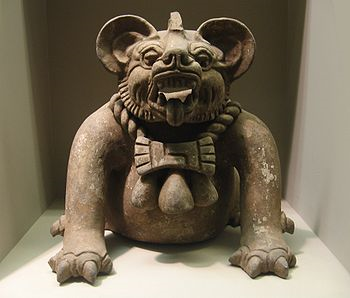 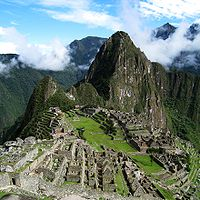 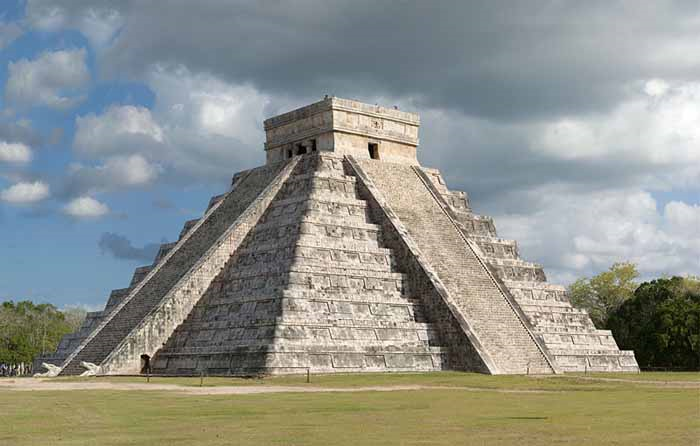 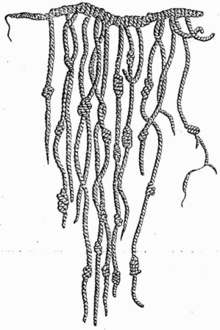 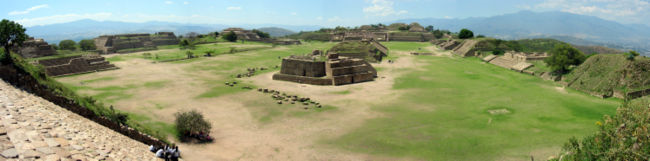 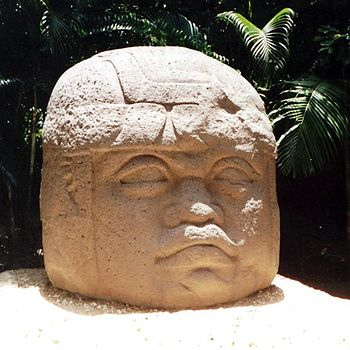 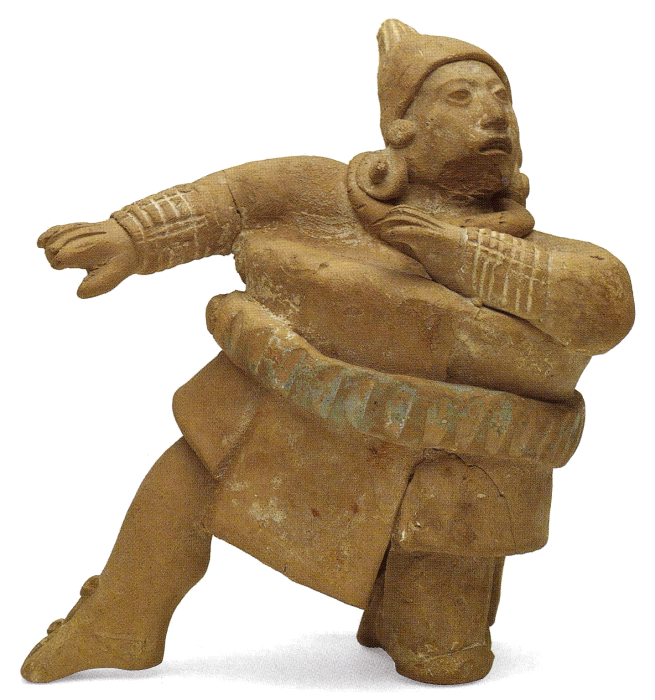 